РЕГИСТРОВАНА ДРУМСКА МОТОРНА И ПРИКЉУЧНА ВОЗИЛАИ САОБРАЋАЈНЕ НЕЗГОДЕ НА ПУТЕВИМА, 2012.Број путничких аутомобила и теретних возила регистрованих током 2012. године у Републици Србији већи је за око 2% у односу на број регистрованих возила у претходној години. Динамичан раст, од 26,8% забележен је код тегљача, а сличан пораст се може приметити и код мопеда и мотоцикала. Највећи пораст од 60,7% се може уочити код радних возила.Од домаћих произвођача моторних возила наjбројнија маркa регистрованих путничких аутомобила je Zastava. Најзаступљеније марке путничких аутомобила стране производње су: Volkswagen, Opel, Ford, Fiat, Renault, Mercedes, Peugeot, Škoda. Број први пут регистрованих путничких аутомобила у 2012. години у Републици Србији у односу на претходну годину, већи је за 5,4%, тегљача за 22,9% и радних возила за 42,7%, док сличан пад, од око 20% бележе аутобуси, теретна и прикључна возила. Укупан број саобраћајних незгода у 2012. години мањи је за 5,6%, у односу на 2011. годину. Већи број саобраћајаних незгода, забележен је у насељу и износи 88,5% у односу на укупан број саобраћајних незгода. Број настрадалих лица у 2012. години у односу на 2011. годину је мањи за 4,7%, док је број настрадалих лица ван насеља мањи за 10,8%.1. Број укупно регистрованих друмских моторних и прикључних возила 1) Извор: Министарство унутрашњих послова Републике Србије.1) Обухваћена су сва возила која су у било ком периоду извештајне године имала важећу саобраћајну дозволу. Нису обухваћена возила регистрована привременом таблицом, возила МУП, возила војске Републике Србије ни возила страних представништава.2. Број први пут регистрованих друмских моторних и прикључних возила 1)Извор: Министарство унутрашњих послова Републике Србије.1)  Нису обухваћена возила регистрована привременом таблицом, возила МУП, возила војске Републике Србије ни возила страних представништава.2. Број регистрованих друмских моторних и прикључних возила чија је година производње текућа1)Извор: Министарство унутрашњих послова Републике Србије.1)  Нису обухваћена возила регистрована привременом таблицом, возила МУП, возила војске Републике Србије ни возила страних представништава.3. Број саобраћајних незгода на путевима 1)Извор: Министарство унутрашњих послова Републике Србије.1)  Без података за Косово и Метохију.4. Број настрадалих лица 1) Извор: Министарство унутрашњих послова Републике Србије.1)  Без података за Косово и Метохију.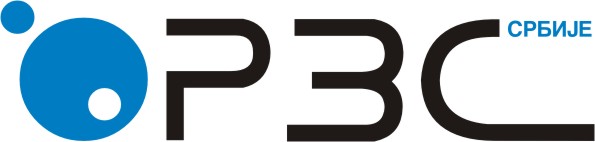 Република СрбијаРепублички завод за статистикуISSN 0353-9555САОПШТЕЊЕСАОПШТЕЊЕСВ21број 053 - год. LXIII, 08.03.2013.број 053 - год. LXIII, 08.03.2013.Статистика саобраћаја и телекомуникацијаСтатистика саобраћаја и телекомуникацијаСРБ053 СВ21 0803132011 2011 2011 2011 2011 2011 201220122012201220122012 2012
 2011Република СрбијаРепублика СрбијаРепублика СрбијаРепублика СрбијаРепублика СрбијаРепублика СрбијаРепублика СрбијаРепублика СрбијаРепублика СрбијаРепублика СрбијаРепублика СрбијаРепублика Србија 2012
 2011укупноГрад БеоградРегион Војво-динеРегион Шумадије и Западне СрбијеРегион Јужне и Источне СрбијеРегион Косова и МетохијеукупноГрад БеоградРегион Војво-динеРегион Шумадије и Западне СрбијеРегион Јужне и Источне СрбијеРегион Косова и Метохије 2012
 2011Mопеди1026623353578199723322412875294542902819280021125,4Мотоцикли28869821093996028516369343628373109937487744564119,0Путнички аутомобили167751047341442634843549832401918231172646443135044228045221738514815469102,9Аутобуси88053667167917991564968829345217121836173891100,3Теретна возила1594554939236883456772688961416334851818383364395928781454102,4Тегљач12443410737473410114336157814187430043192857118126,8Прикључна возила328626825788510150794458348147215831211244796578105,9Радна возила2736733123748827444396926216974254811160,72011201120112011201120112012201220122012201220122012
2011Република СрбијаРепублика СрбијаРепублика СрбијаРепублика СрбијаРепублика СрбијаРепублика СрбијаРепублика СрбијаРепублика СрбијаРепублика СрбијаРепублика СрбијаРепублика СрбијаРепублика Србија2012
2011укупноГрад БеоградРегион Војво-динеРегион Шумадије и Западне СрбијеРегион Јужне и Источне СрбијеРегион Косова и МетохијеукупноГрад БеоградРегион Војво-динеРегион Шумадије и Западне СрбијеРегион Јужне и Источне СрбијеРегион Косова и Метохије2012
2011Mопеди62501378189913751583156622136920901446170710106,0Мотоцикли47791191132011671057445109100815431356118121106,9Путнички аутомобили12249837469315282865122663218712916935731359603279923767912105,4Аутобуси607321101889434631951019470376,3Теретна возила8677349517852048131336741826451810189910471785,5Тегљачи23095836227803168283773773292643210122,9Прикључна возила186141580715559423895421387712945861417325202974,6Радна возила104822857316779114962378652301622142,72011 2011 2011 2011 2011 2011 201220122012201220122012 2012
2011Република СрбијаРепублика СрбијаРепублика СрбијаРепублика СрбијаРепублика СрбијаРепублика СрбијаРепублика СрбијаРепублика СрбијаРепублика СрбијаРепублика СрбијаРепублика СрбијаРепублика Србија 2012
2011укупноГрад БеоградРегион Војво-динеРегион Шумадије и Западне СрбијеРегион Јужне и Источне СрбијеРегион Косова и МетохијеукупноГрад БеоградРегион Војво-динеРегион Шумадије и Западне СрбијеРегион Јужне и Источне СрбијеРегион Косова и Метохије 2012
2011Mопеди198745659739952781143225349243325157,5Мотоцикли4492331055440173761421314357383,7Путнички аутомобили2218113273420822481895557114877172213511799227951,8Аутобуси28322716535-14410123614-50,9Теретна возила273918774302441844127985023213760-46,7Тегљачи338183516242-420239867619-124,3Прикључна возила3245536109411694379361358095315075676111,3Радна возила118376687-13331856101112,7Саобраћајне незгоде Саобраћајне незгоде Саобраћајне незгоде Саобраћајне незгоде У насељуУ насељуУ насељуВан насељаВан насељаВан насељаукупноса поги- нулимаса поги- нулимаса повре- ђенимасвегаса поги- нулимаса повре- ђенимасвегаса поги- нулимаса повре- ђенима20111411914119659134601238150111880173815815801580201213333133336151271811794462113321539153138613862012201194,494,493,394,595,392,295,488,696,887,787,7Настрадала лица Настрадала лица Настрадала лица Настрадала лица У насељуУ насељуУ насељуВан насељаВан насељаВан насељаукупнопогинулипогинулиповређенисвегапогинулиповређенисвегапогинулиповређени20112004020040728193121709253816554294819027582758201219090190906841840616459513159462631171246024602012201195,395,394,095,396,395,496,389,290,089,289,2Издаје и штампа: Републички завод за статистику, Београд, Милана Ракића 5 
Tелефон: 011 2412-922 (централа) • Tелефакс: 011 2411-260 • www.stat.gov.rs
Одговара: проф. др Драган Вукмировић, директор 
Tираж: 20 ● Периодика излажења: годишња